КЕМЕРОВСКАЯ ОБЛАСТЬЗАКОНОБ УПОЛНОМОЧЕННОМ ПО ПРАВАМ РЕБЕНКАВ КЕМЕРОВСКОЙ ОБЛАСТИ - КУЗБАССЕПринятСоветом народных депутатовКемеровской области26 января 2011 годаНастоящий Закон принят на основании статьи 37 Федерального закона "Об общих принципах организации публичной власти в субъектах Российской Федерации", статьи 13 Федерального закона "Об уполномоченных по правам ребенка в Российской Федерации" и статьи 15 Устава Кемеровской области - Кузбасса в целях определения правового положения, основных задач, полномочий, порядка назначения на должность и досрочного прекращения полномочий уполномоченного по правам ребенка в Кемеровской области - Кузбассе.(в ред. Закона Кемеровской области от 18.05.2019 N 32-ОЗ, Законов Кемеровской области - Кузбасса от 03.02.2020 N 20-ОЗ, от 11.07.2022 N 82-ОЗ, от 06.04.2023 N 17-ОЗ)Глава 1. ОБЩИЕ ПОЛОЖЕНИЯСтатья 1(в ред. Закона Кемеровской области от 18.05.2019 N 32-ОЗ)1. Учредить в Кемеровской области должность уполномоченного по правам ребенка в Кемеровской области - Кузбассе (далее - уполномоченный) в целях обеспечения дополнительных гарантий эффективного функционирования механизмов реализации, соблюдения и защиты прав и законных интересов детей органами государственной власти Кемеровской области - Кузбасса, органами местного самоуправления, образовательными и медицинскими организациями, организациями, оказывающими социальные и иные услуги детям и семьям, имеющим детей, и должностными лицами.(в ред. Закона Кемеровской области - Кузбасса от 03.02.2020 N 20-ОЗ)1-1. В правоотношениях, связанных с участием уполномоченного в целях защиты публичных интересов, прав, свобод и законных интересов других лиц в делах, рассматриваемых судами, уполномоченный обладает статусом государственного органа.(п. 1-1 введен Законом Кемеровской области - Кузбасса от 06.04.2023 N 17-ОЗ)2. Уполномоченный осуществляет свою деятельность в границах территории Кемеровской области.2-1. Местом постоянного нахождения уполномоченного является город Кемерово.(п. 2-1 введен Законом Кемеровской области - Кузбасса от 06.04.2023 N 17-ОЗ)3. Уполномоченный назначается на должность Законодательным Собранием Кемеровской области - Кузбасса сроком на пять лет. Одно и то же лицо не может быть назначено на должность уполномоченного более чем на два срока подряд.(в ред. Закона Кемеровской области - Кузбасса от 03.02.2020 N 20-ОЗ)4. Полномочия уполномоченного могут быть прекращены досрочно в порядке, установленном настоящим Законом.Статья 2(в ред. Закона Кемеровской области от 18.05.2019 N 32-ОЗ)1. В своей деятельности уполномоченный руководствуется общепризнанными принципами и нормами международного права, Конституцией Российской Федерации и иным законодательством Российской Федерации, Уставом Кемеровской области - Кузбасса и иным законодательством Кемеровской области.2. Основными задачами уполномоченного являются:1) осуществление мониторинга и анализа реализации, соблюдения и защиты прав и законных интересов ребенка на территории Кемеровской области;2) содействие эффективному функционированию государственной системы обеспечения реализации, соблюдения и защиты прав и законных интересов ребенка в Кемеровской области;3) принятие в пределах своих полномочий мер по предупреждению и пресечению нарушения прав и законных интересов ребенка.3. Приоритетной задачей уполномоченного является защита прав и законных интересов детей-сирот, детей, оставшихся без попечения родителей, и иных категорий детей, находящихся в трудной жизненной ситуации, а также лиц из числа детей-сирот и детей, оставшихся без попечения родителей.4. Вмешательство в деятельность уполномоченного с целью повлиять на его решения, неисполнение должностными лицами обязанностей, установленных настоящим Законом, а равно воспрепятствование деятельности уполномоченного в иной форме влечет ответственность, установленную Законом Кемеровской области "Об административных правонарушениях в Кемеровской области".Статья 2-1(введена Законом Кемеровской области от 18.05.2019 N 32-ОЗ)1. Деятельность уполномоченного координируется уполномоченным по правам человека в Кемеровской области - Кузбассе в формах, установленных Законом Кемеровской области "Об уполномоченном по правам человека в Кемеровской области - Кузбассе".(в ред. Законов Кемеровской области - Кузбасса от 03.02.2020 N 20-ОЗ, от 06.04.2023 N 17-ОЗ)2. Уполномоченный обязан заблаговременно уведомлять уполномоченного по правам человека в Кемеровской области - Кузбассе о проводимых мероприятиях, а также представлять информацию о своей деятельности по запросу уполномоченного по правам человека в Кемеровской области - Кузбассе.(п. 2 в ред. Закона Кемеровской области - Кузбасса от 06.04.2023 N 17-ОЗ)Глава 2. ПОРЯДОК НАЗНАЧЕНИЯ НА ДОЛЖНОСТЬ УПОЛНОМОЧЕННОГО.ДОСРОЧНОЕ ПРЕКРАЩЕНИЕ ПОЛНОМОЧИЙ УПОЛНОМОЧЕННОГО(в ред. Закона Кемеровской областиот 18.05.2019 N 32-ОЗ)Статья 3(в ред. Закона Кемеровской области - Кузбасса от 30.06.2021 N 66-ОЗ)Уполномоченным может быть назначен гражданин Российской Федерации не моложе 30 лет, постоянно проживающий в Российской Федерации, не имеющий гражданства (подданства) иностранного государства либо вида на жительство или иного документа, подтверждающего право на постоянное проживание гражданина Российской Федерации на территории иностранного государства, обладающий безупречной репутацией, имеющий высшее образование и опыт работы по реализации и защите прав и законных интересов детей, восстановлению нарушенных прав и законных интересов детей либо опыт правозащитной деятельности.Статья 4(в ред. Закона Кемеровской области от 18.05.2019 N 32-ОЗ)Должность уполномоченного является государственной должностью Кемеровской области.Статья 51. Предложения о кандидатах на должность уполномоченного вносятся в Законодательное Собрание Кемеровской области - Кузбасса Губернатором Кемеровской области - Кузбасса (далее - Губернатор Кемеровской области) не позднее чем за 30 дней до окончания срока полномочий предыдущего уполномоченного, за исключением случаев досрочного прекращения полномочий.(в ред. Законов Кемеровской области - Кузбасса от 03.02.2020 N 20-ОЗ, от 31.08.2020 N 97-ОЗ)1-1. До рассмотрения кандидатуры на должность уполномоченного Законодательное Собрание Кемеровской области - Кузбасса согласовывает ее с Уполномоченным при Президенте Российской Федерации по правам ребенка.(п. 1-1 введен Законом Кемеровской области от 18.05.2019 N 32-ОЗ; в ред. Закона Кемеровской области - Кузбасса от 03.02.2020 N 20-ОЗ)1-2. Законодательное Собрание Кемеровской области - Кузбасса рассматривает вопрос о назначении уполномоченного на ближайшем заседании после истечения срока полномочий предыдущего уполномоченного.(п. 1-2 введен Законом Кемеровской области - Кузбасса от 06.04.2023 N 17-ОЗ)2. Кандидат на должность уполномоченного, отклоненный Законодательным Собранием Кемеровской области - Кузбасса, не может быть предложен Губернатором Кемеровской области вторично.(в ред. Закона Кемеровской области - Кузбасса от 03.02.2020 N 20-ОЗ)Статья 61. Уполномоченный назначается на должность Законодательным Собранием Кемеровской области - Кузбасса большинством голосов от установленного числа депутатов Законодательного Собрания Кемеровской области - Кузбасса.(в ред. Закона Кемеровской области от 18.05.2019 N 32-ОЗ, Закона Кемеровской области - Кузбасса от 03.02.2020 N 20-ОЗ)2. Законодательное Собрание Кемеровской области - Кузбасса принимает постановление о назначении на должность уполномоченного не позднее 30 дней со дня истечения срока полномочий уполномоченного или не позднее 60 дней со дня досрочного прекращения полномочий уполномоченного.(в ред. Закона Кемеровской области - Кузбасса от 03.02.2020 N 20-ОЗ)3. Полномочия уполномоченного прекращаются с момента вступления в должность нового уполномоченного, за исключением случаев досрочного прекращения полномочий.(в ред. Закона Кемеровской области - Кузбасса от 06.04.2023 N 17-ОЗ)Статья 71. Уполномоченный считается вступившим в должность с момента принесения на заседании Законодательного Собрания Кемеровской области - Кузбасса присяги следующего содержания: "Клянусь защищать права и законные интересы ребенка, добросовестно исполнять свои обязанности, руководствуясь Конституцией и законодательством Российской Федерации, Уставом и законодательством Кемеровской области, справедливостью и голосом совести".(в ред. Закона Кемеровской области - Кузбасса от 03.02.2020 N 20-ОЗ)2. Присяга приносится непосредственно после принятия постановления Законодательного Собрания Кемеровской области - Кузбасса о назначении уполномоченного на должность.(в ред. Закона Кемеровской области - Кузбасса от 03.02.2020 N 20-ОЗ)3. Истечение срока полномочий или досрочное прекращение полномочий Законодательного Собрания Кемеровской области - Кузбасса не влекут прекращения полномочий уполномоченного.(в ред. Закона Кемеровской области - Кузбасса от 03.02.2020 N 20-ОЗ)Статья 7-1(в ред. Закона Кемеровской области - Кузбасса от 06.04.2023 N 17-ОЗ)1. На уполномоченного распространяются ограничения, запреты и обязанности, установленные законодательством Российской Федерации о противодействии коррупции, федеральными законами.2. Уполномоченный в 10-дневный срок после вступления в должность обязан прекратить деятельность, несовместимую с его статусом.3. Если в течение срока, определенного в соответствии с пунктом 2 настоящей статьи, уполномоченный не выполнит установленные требования, его полномочия прекращаются и Законодательное Собрание Кемеровской области - Кузбасса избирает нового уполномоченного в порядке, установленном статьей 5 настоящего Закона.4. Уполномоченный при наличии оснований обязан сообщить в письменной произвольной форме председателю Законодательного Собрания Кемеровской области - Кузбасса о возникновении личной заинтересованности при осуществлении своих полномочий, которая приводит или может привести к конфликту интересов, а также принимать меры по предотвращению или урегулированию такого конфликта в соответствии с требованиями Федерального закона "О противодействии коррупции".5. Уполномоченный обязан постоянно проживать на территории Кемеровской области - Кузбасса в течение срока исполнения им своих полномочий.6. В своей деятельности уполномоченный не может руководствоваться решениями политической партии или иного общественного объединения, членом которых он является.Статья 7-2(введена Законом Кемеровской области от 26.12.2018 N 132-ОЗ)1. Сведения о доходах, расходах, об имуществе и обязательствах имущественного характера уполномоченного, а также сведения о доходах, расходах, об имуществе и обязательствах имущественного характера его супруги (супруга) и несовершеннолетних детей размещаются в информационно-телекоммуникационной сети "Интернет" на официальном сайте уполномоченного либо на сайте, указанном в абзаце втором пункта 7 статьи 17 настоящего Закона, и предоставляются общероссийским средствам массовой информации для опубликования в связи с их запросами в порядке, установленном настоящей статьей.(в ред. Закона Кемеровской области - Кузбасса от 06.04.2023 N 17-ОЗ)2. В информационно-телекоммуникационной сети "Интернет" на официальном сайте уполномоченного либо на сайте, указанном в абзаце втором пункта 7 статьи 17 настоящего Закона, размещаются и предоставляются общероссийским средствам массовой информации для опубликования в связи с их запросами следующие сведения о доходах, расходах, об имуществе и обязательствах имущественного характера:(в ред. Закона Кемеровской области - Кузбасса от 06.04.2023 N 17-ОЗ)1) перечень объектов недвижимого имущества, принадлежащих уполномоченному, его супруге (супругу) и несовершеннолетним детям на праве собственности или находящихся в их пользовании, с указанием вида, площади и страны расположения каждого из таких объектов;2) перечень транспортных средств с указанием вида и марки, принадлежащих на праве собственности уполномоченному, его супруге (супругу) и несовершеннолетним детям;3) декларированный годовой доход уполномоченного, его супруги (супруга) и несовершеннолетних детей;4) сведения об источниках получения уполномоченным, его супругой (супругом) и несовершеннолетними детьми средств, за счет которых совершены сделки по приобретению земельного участка, иного объекта недвижимого имущества, транспортного средства, ценных бумаг, долей участия, паев в уставных (складочных) капиталах организаций, если общая сумма таких сделок превышает общий доход уполномоченного и его супруги (супруга) за три последних года, предшествующих отчетному периоду.3. В размещаемых в информационно-телекоммуникационной сети "Интернет" на официальном сайте уполномоченного либо на сайте, указанном в абзаце втором пункта 7 статьи 17 настоящего Закона, и предоставляемых общероссийским средствам массовой информации для опубликования сведениях о доходах, расходах, об имуществе и обязательствах имущественного характера запрещается указывать:(в ред. Закона Кемеровской области - Кузбасса от 06.04.2023 N 17-ОЗ)1) иные сведения (кроме указанных в пункте 2 настоящей статьи) о доходах уполномоченного, его супруги (супруга) и несовершеннолетних детей, об имуществе, принадлежащем им на праве собственности, и об их обязательствах имущественного характера, за исключением указанных в пункте 2 настоящей статьи;2) персональные данные супруги (супруга), детей и иных членов семьи уполномоченного;3) данные, позволяющие определить место жительства, почтовый адрес, телефон и иные индивидуальные средства коммуникации уполномоченного, его супруги (супруга) и детей и иных членов его семьи;4) данные, позволяющие определить местонахождение объектов недвижимого имущества, принадлежащих уполномоченному, его супруге (супругу) и детям, иным членам его семьи на праве собственности или находящихся в их пользовании;5) информацию, отнесенную к государственной тайне или являющуюся конфиденциальной.4. Сведения о доходах, расходах, об имуществе и обязательствах имущественного характера, указанные в пункте 2 настоящей статьи, находятся в информационно-телекоммуникационной сети "Интернет" на официальном сайте уполномоченного либо на сайте, указанном в абзаце втором пункта 7 статьи 17 настоящего Закона, и ежегодно обновляются в течение 14 рабочих дней со дня истечения срока, установленного для их подачи.(в ред. Закона Кемеровской области - Кузбасса от 06.04.2023 N 17-ОЗ)5. Работник государственного органа, обеспечивающего деятельность уполномоченного, ответственный за выполнение должностной (служебной) обязанности по системному информационному наполнению официального сайта уполномоченного в информационно-телекоммуникационной сети "Интернет" либо сайта, указанного в абзаце втором пункта 7 статьи 17 настоящего Закона, обеспечивает размещение на указанном сайте сведений о доходах, расходах, об имуществе и обязательствах имущественного характера уполномоченного, его супруги (супруга) и несовершеннолетних детей, в том числе:(в ред. Закона Кемеровской области - Кузбасса от 06.04.2023 N 17-ОЗ)1) в течение трех рабочих дней со дня поступления в отношении уполномоченного запроса от общероссийского средства массовой информации сообщает о нем уполномоченному;2) в течение семи рабочих дней со дня поступления запроса от общероссийского средства массовой информации обеспечивает предоставление ему для опубликования сведений, указанных в пункте 2 настоящей статьи, в том случае, если запрашиваемые сведения отсутствуют в информационно-телекоммуникационной сети "Интернет" на официальном сайте уполномоченного либо на сайте, указанном в абзаце втором пункта 7 статьи 17 настоящего Закона.(в ред. Закона Кемеровской области - Кузбасса от 06.04.2023 N 17-ОЗ)Статья 8(в ред. Закона Кемеровской области от 18.05.2019 N 32-ОЗ)1. Полномочия уполномоченного прекращаются досрочно в случаях:его смерти;подачи им письменного заявления о сложении полномочий;его неспособности по состоянию здоровья, установленной в соответствии с медицинским заключением, или по иным причинам в течение длительного времени (не менее четырех месяцев) исполнять свои обязанности;признания его решением суда, вступившим в законную силу, недееспособным, ограниченно дееспособным, безвестно отсутствующим или объявления его умершим;вступления в отношении его в законную силу обвинительного приговора суда;его выезда за пределы Кемеровской области на постоянное место жительства;прекращения гражданства Российской Федерации или приобретения гражданства (подданства) иностранного государства либо получения вида на жительство или иного документа, подтверждающего право на постоянное проживание гражданина Российской Федерации на территории иностранного государства;(в ред. Закона Кемеровской области - Кузбасса от 30.06.2021 N 66-ОЗ)увольнения (освобождения от должности) в связи с утратой доверия по основаниям, предусмотренным статьей 13.1 Федерального закона "О противодействии коррупции";несоблюдения им требований, ограничений и запретов, установленных законодательством Российской Федерации о противодействии коррупции, федеральными законами;(в ред. Закона Кемеровской области - Кузбасса от 11.07.2022 N 82-ОЗ)ненадлежащего исполнения своих полномочий.2. Решение о досрочном прекращении полномочий уполномоченного принимается большинством голосов от установленного числа депутатов Законодательного Собрания Кемеровской области - Кузбасса после согласования с Уполномоченным при Президенте Российской Федерации по правам ребенка и оформляется постановлением Законодательного Собрания Кемеровской области - Кузбасса, которым определяется момент прекращения полномочий уполномоченного в соответствии с пунктом 1 настоящей статьи.(в ред. Закона Кемеровской области - Кузбасса от 03.02.2020 N 20-ОЗ)3. Вопрос о досрочном прекращении полномочий уполномоченного в связи с ненадлежащим исполнением им своих полномочий включается в повестку заседания Законодательного Собрания Кемеровской области - Кузбасса на основании заключения специальной комиссии о наличии оснований для досрочного прекращения полномочий уполномоченного.(в ред. Закона Кемеровской области - Кузбасса от 03.02.2020 N 20-ОЗ)4. Основаниями для досрочного прекращения полномочий уполномоченного в связи с ненадлежащим исполнением им своих полномочий являются нарушения уполномоченным требований законодательства Российской Федерации и законодательства Кемеровской области при осуществлении возложенных на него должностных полномочий.5. Специальная комиссия формируется по инициативе не менее чем одной трети от установленного числа депутатов Законодательного Собрания Кемеровской области - Кузбасса либо по инициативе Губернатора Кемеровской области или председателя Законодательного Собрания Кемеровской области - Кузбасса. Указанная инициатива должна содержать информацию о фактах, являющихся, по мнению инициатора, основанием для досрочного прекращения полномочий уполномоченного.(в ред. Закона Кемеровской области - Кузбасса от 03.02.2020 N 20-ОЗ)Специальная комиссия создается распоряжением председателя Законодательного Собрания Кемеровской области - Кузбасса.(в ред. Закона Кемеровской области - Кузбасса от 03.02.2020 N 20-ОЗ)6. Специальная комиссия рассматривает обращения (материалы), касающиеся оснований для досрочного прекращения полномочий уполномоченного, по итогам их рассмотрения готовит заключение о наличии либо отсутствии оснований для досрочного прекращения полномочий уполномоченного.7. Специальная комиссия вправе запрашивать у органов государственной власти Кемеровской области - Кузбасса, органов местного самоуправления, должностных лиц, организаций необходимую информацию, запрашивать пояснения уполномоченного по поводу оснований, выдвигаемых для досрочного прекращения его полномочий, а также приглашать уполномоченного на заседания по рассмотрению обращений (материалов) и информации.(в ред. Закона Кемеровской области - Кузбасса от 03.02.2020 N 20-ОЗ)8. По итогам рассмотрения обращений (материалов) и информации специальная комиссия дает заключение о наличии либо отсутствии оснований для досрочного прекращения полномочий уполномоченного. Заключение утверждается большинством голосов от числа членов комиссии.Заключение специальной комиссии о наличии либо отсутствии оснований для досрочного прекращения полномочий уполномоченного вносится в Законодательное Собрание Кемеровской области - Кузбасса не позднее шестидесяти дней со дня принятия распоряжения председателя Законодательного Собрания Кемеровской области - Кузбасса о создании специальной комиссии.(в ред. Закона Кемеровской области - Кузбасса от 03.02.2020 N 20-ОЗ)9. При поступлении в Законодательное Собрание Кемеровской области - Кузбасса заключения специальной комиссии о наличии оснований для досрочного прекращения полномочий уполномоченного предварительное рассмотрение заключения осуществляется ответственным комитетом, при этом запрашивается письменное мнение уполномоченного по поводу обстоятельств, выдвигаемых в качестве оснований для досрочного прекращения его полномочий.(в ред. Закона Кемеровской области - Кузбасса от 03.02.2020 N 20-ОЗ)Статья 9В течение месяца со дня досрочного прекращения полномочий уполномоченного Губернатор Кемеровской области представляет в Законодательное Собрание Кемеровской области - Кузбасса кандидатуру нового уполномоченного. Законодательное Собрание Кемеровской области - Кузбасса рассматривает вопрос о назначении нового уполномоченного на ближайшем заседании после получения от Губернатора Кемеровской области соответствующего представления.(в ред. Закона Кемеровской области - Кузбасса от 03.02.2020 N 20-ОЗ)Глава 3. КОМПЕТЕНЦИЯ УПОЛНОМОЧЕННОГОСтатья 10Уполномоченный рассматривает жалобы по поводу нарушения прав и законных интересов ребенка в порядке, предусмотренном Федеральным законом "О порядке рассмотрения обращений граждан Российской Федерации", с учетом особенностей, предусмотренных настоящим Законом.Статья 11Приступив к рассмотрению жалобы, уполномоченный вправе обратиться к компетентным органам государственной власти Кемеровской области - Кузбасса, органам местного самоуправления или должностным лицам за содействием в проведении проверки обстоятельств, подлежащих выяснению.(в ред. Закона Кемеровской области - Кузбасса от 03.02.2020 N 20-ОЗ)Статья 12(в ред. Закона Кемеровской области от 18.05.2019 N 32-ОЗ)1. В целях обеспечения эффективной защиты прав и законных интересов ребенка в Кемеровской области уполномоченный вправе:1) запрашивать и получать от территориальных органов федеральных государственных органов, органов государственной власти Кемеровской области - Кузбасса, органов местного самоуправления и должностных лиц необходимые сведения, документы и материалы;(в ред. Закона Кемеровской области - Кузбасса от 03.02.2020 N 20-ОЗ)2) посещать территориальные органы федеральных государственных органов, органы государственной власти Кемеровской области - Кузбасса, органы местного самоуправления, образовательные и медицинские организации, организации, оказывающие социальные и иные услуги детям и семьям, имеющим детей, расположенные на территории Кемеровской области;(в ред. Закона Кемеровской области - Кузбасса от 03.02.2020 N 20-ОЗ)3) посещать учреждения, исполняющие наказания, и следственные изоляторы, в которых содержатся несовершеннолетние, беременные женщины и женщины, дети которых находятся в домах ребенка исправительных учреждений;4) обращаться в суд с административными исковыми заявлениями о признании незаконными решений, действий (бездействия) органов государственной власти Кемеровской области - Кузбасса, органов местного самоуправления, иных органов, организаций, наделенных отдельными государственными или иными публичными полномочиями, должностных лиц, государственных или муниципальных служащих в защиту прав и законных интересов детей, если полагает, что оспариваемые решения, действия (бездействие) не соответствуют нормативному правовому акту Российской Федерации, нарушают права и законные интересы детей, создают препятствия к реализации их прав и законных интересов или на них незаконно возложены какие-либо обязанности;(в ред. Закона Кемеровской области - Кузбасса от 03.02.2020 N 20-ОЗ)5) направлять в органы государственной власти Кемеровской области - Кузбасса и органы местного самоуправления мотивированные предложения об издании (принятии) нормативных правовых актов, о внесении в нормативные правовые акты изменений, направленных на обеспечение реализации и соблюдения прав и законных интересов детей, признании нормативных правовых актов утратившими силу или приостановлении их действия в случаях, если эти акты нарушают права и законные интересы детей;(в ред. Закона Кемеровской области - Кузбасса от 03.02.2020 N 20-ОЗ)6) направлять Губернатору Кемеровской области мотивированные предложения о признании утратившими силу или приостановлении действия актов исполнительных органов Кемеровской области - Кузбасса в случаях, если эти акты нарушают права и законные интересы детей;(в ред. Законов Кемеровской области - Кузбасса от 03.02.2020 N 20-ОЗ, от 06.04.2023 N 17-ОЗ)7) самостоятельно или совместно с уполномоченными государственными органами и должностными лицами проводить проверку информации, изложенной в обращении на имя уполномоченного, содержащем жалобу, либо иной информации по вопросам, касающимся нарушения прав и законных интересов детей;8) участвовать в пределах своих полномочий в деятельности по профилактике безнадзорности и правонарушений несовершеннолетних в порядке, установленном законодательством Российской Федерации и (или) законодательством Кемеровской области;9) осуществлять иные полномочия, установленные федеральными законами и законами Кемеровской области.2. По вопросам своей деятельности на территории Кемеровской области уполномоченный пользуется правом безотлагательного приема руководителями либо лицами, временно исполняющими их обязанности, иными должностными лицами территориальных органов федеральных государственных органов, органов государственной власти Кемеровской области - Кузбасса, органов местного самоуправления, образовательных и медицинских организаций, организаций, оказывающих социальные и иные услуги детям и семьям, имеющим детей, расположенных на территории Кемеровской области.(в ред. Закона Кемеровской области - Кузбасса от 03.02.2020 N 20-ОЗ)Статья 12-1(введена Законом Кемеровской области от 07.03.2013 N 22-ОЗ)Уполномоченный может принимать обращения, которые не носят нормативно-правового характера и выражают отношение уполномоченного к проблемам в сфере защиты прав и законных интересов ребенка в Кемеровской области.Статья 13Уполномоченный обязан направить органу государственной власти Кемеровской области - Кузбасса, органу местного самоуправления или должностному лицу, в решениях или действиях (бездействии) которых он усматривает нарушение прав и законных интересов ребенка, свое заключение, содержащее рекомендации о возможных и необходимых мерах восстановления указанных прав и законных интересов, а также привлечении виновных лиц к ответственности, предусмотренной действующим законодательством.(в ред. Закона Кемеровской области - Кузбасса от 03.02.2020 N 20-ОЗ)Статья 14. Утратила силу. - Закон Кемеровской области от 18.05.2019 N 32-ОЗ.Статья 151. Уполномоченный обладает правом законодательной инициативы в Законодательном Собрании Кемеровской области - Кузбасса.(в ред. Закона Кемеровской области - Кузбасса от 03.02.2020 N 20-ОЗ)2. В целях содействия совершенствованию законодательства Кемеровской области уполномоченный вправе:участвовать в рабочих группах, создаваемых для разработки проектов и принятия законов Кемеровской области - Кузбасса, касающихся прав и законных интересов ребенка;получать планы законодательной деятельности Законодательного Собрания Кемеровской области - Кузбасса и проекты законов Кемеровской области - Кузбасса, а также проекты нормативных правовых актов исполнительных органов Кемеровской области - Кузбасса, касающиеся вопросов прав и законных интересов ребенка;(в ред. Закона Кемеровской области - Кузбасса от 06.04.2023 N 17-ОЗ)участвовать в депутатских слушаниях и заседаниях Законодательного Собрания Кемеровской области - Кузбасса, заседаниях Правительства Кемеровской области - Кузбасса по всем вопросам, относящимся к его компетенции.(п. 2 в ред. Закона Кемеровской области - Кузбасса от 03.02.2020 N 20-ОЗ)Статья 16(в ред. Закона Кемеровской области - Кузбасса от 06.04.2023 N 17-ОЗ)1. Не позднее второго квартала года, следующего за отчетным, уполномоченный направляет ежегодный доклад о своей деятельности в Законодательное Собрание Кемеровской области - Кузбасса, Губернатору Кемеровской области, Уполномоченному при Президенте Российской Федерации по правам ребенка, уполномоченному по правам человека в Кемеровской области - Кузбассе.2. Ежегодный доклад уполномоченного представляется на заседании Законодательного Собрания Кемеровской области - Кузбасса уполномоченным лично.3. Ежегодный доклад уполномоченного размещается на официальном сайте уполномоченного в информационно-телекоммуникационной сети "Интернет" либо на сайте, указанном в абзаце втором пункта 7 статьи 17 настоящего Закона.Глава 4. ОБЕСПЕЧЕНИЕ ДЕЯТЕЛЬНОСТИ УПОЛНОМОЧЕННОГОСтатья 17(в ред. Закона Кемеровской области - Кузбасса от 06.04.2023 N 17-ОЗ)1. Деятельность уполномоченного обеспечивается аппаратом уполномоченного по правам человека в Кемеровской области - Кузбассе.2. Уполномоченный вправе иметь бланки с наименованием своей должности и с изображением герба Кемеровской области - Кузбасса, эмблему.3. Уполномоченный вправе иметь в муниципальных образованиях помощников, работающих на общественных началах (далее - общественные помощники).Деятельность общественных помощников осуществляется в соответствии с положением об общественных помощниках, утверждаемым уполномоченным.4. Уполномоченный вправе создавать совещательные, координационные, консультативные органы, не являющиеся структурными подразделениями государственного органа, обеспечивающего деятельность уполномоченного.Деятельность данных органов осуществляется в соответствии с положением, утверждаемым уполномоченным.5. Уполномоченный вправе издавать распоряжения по вопросам осуществления своей деятельности.6. Финансовое обеспечение деятельности уполномоченного производится за счет средств областного бюджета.7. Информация о деятельности уполномоченного размещается на официальном сайте уполномоченного в информационно-телекоммуникационной сети "Интернет".По решению уполномоченного по правам человека в Кемеровской области - Кузбассе, согласованному с уполномоченным, информация о деятельности уполномоченного может размещаться на едином официальном сайте указанных должностных лиц в информационно-телекоммуникационной сети "Интернет".Статьи 17-1 - 18. Утратили силу с 01.06.2023. - Закон Кемеровской области - Кузбасса от 06.04.2023 N 17-ОЗ.Глава 5. ЗАКЛЮЧИТЕЛЬНЫЕ ПОЛОЖЕНИЯСтатья 19Настоящий Закон вступает в силу через десять дней после дня его официального опубликования, но не ранее дня вступления в силу закона Кемеровской области о внесении соответствующих изменений в Закон Кемеровской области "Об областном бюджете на 2011 год и на плановый период 2012 и 2013 годов".ГубернаторКемеровской областиА.М.ТУЛЕЕВг. Кемерово31 января 2011 годаN 6-ОЗ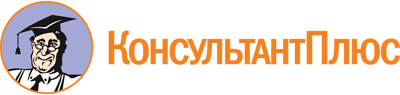 Закон Кемеровской области от 31.01.2011 N 6-ОЗ
(ред. от 06.04.2023)
"Об уполномоченном по правам ребенка в Кемеровской области - Кузбассе"
(принят Советом народных депутатов Кемеровской области 26.01.2011)Документ предоставлен КонсультантПлюс

www.consultant.ru

Дата сохранения: 23.06.2023
 31 января 2011 годаN 6-ОЗСписок изменяющих документов(в ред. Законов Кемеровской областиот 07.03.2012 N 16-ОЗ, от 07.03.2013 N 22-ОЗ, от 16.12.2015 N 119-ОЗ,от 03.07.2017 N 53-ОЗ, от 26.12.2018 N 132-ОЗ, от 18.05.2019 N 32-ОЗ,Законов Кемеровской области - Кузбассаот 03.02.2020 N 20-ОЗ, от 31.08.2020 N 97-ОЗ, от 30.06.2021 N 66-ОЗ,от 11.07.2022 N 82-ОЗ, от 06.04.2023 N 17-ОЗ)